Ålands lagtings beslut om antagande avLandskapslag om ändring av landskapslagen om tillämpning i landskapet Åland av lagen om privat socialservice	I enlighet med lagtingets beslut	upphävs 1 § 3 mom.,	ändras 2 § 2 punkten och 3 § 2 mom., av dessa lagrum 2 § 2 punkten sådan den lyder i landskapslagen 2013/121, som följer:2 §Förvaltning	De förvaltningsuppgifter som enligt rikslagen ankommer på statliga myndigheter och kommunala myndigheter ska på Åland skötas av Ålands miljö- och hälsoskyddsmyndighet och kommunerna, när det är fråga om uppgifter som faller inom landskapets behörighet, varvid- - - - - - - - - - - - - - - - - - - - - - - - - - - - - - - - - - - - - - - - - - - - - - - - - - - -	2) Ålands miljö- och hälsoskyddsmyndighet och det kommunala organ som avses i 4 § i landskapslagen (:) om socialvårdens förvaltning och tillsyn på Åland, eller den tjänsteman som organet utsett, är tillsynsmyndighet.- - - - - - - - - - - - - - - - - - - - - - - - - - - - - - - - - - - - - - - - - - - - - - - - - - - -3 §Avvikelser- - - - - - - - - - - - - - - - - - - - - - - - - - - - - - - - - - - - - - - - - - - - - - - - - - - -	Hänvisningar och bestämmelser i rikslagen ska gälla på det sätt som anges i följande tabeller. Tabell 1__________________	Denna lag träder i kraft den 1 januari 2021.__________________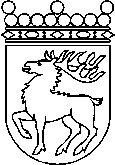 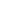 Ålands lagtingBESLUT LTB 62/2019BESLUT LTB 62/2019DatumÄrende2019-09-16LF 21/2018-2019Hänvisningen i rikslagensavser i landskapet1.2 § 2 mom. och 5 § 1 mom. till lagen om klientens ställning och rättigheter inom socialvården (FFS 812/2000),de med stöd av landskapslagen (1995:101) om tillämpning i landskapet Åland av riksförfattningar om socialvård tillämpliga bestämmelserna i lagen om klientens ställning och rättigheter inom socialvården (FFS 812/2000).2.3 § 1 punkten till 14 § i socialvårdslagen (FFS 1301/2014), 14 § i landskapslagen (:) om socialvård.3.4 § 2 mom. till lagen om behörighets-villkoren för yrkesutbildad personal inom socialvården (FFS 272/2005),landskapslagen (:) om yrkesutbildade personer inom socialvården.4.4 § 2 mom. till 46 a § i socialvårdslagen (FFS 1301/2014), 65 § i landskapslagen (:) om socialvård. 5.4 § 3 mom. till 6, 8 och 9 §§ i familjevårdslagen (FFS 263/2015), 1b § och 1d § i landskapslagen (2015:18) om tillämpning i landskapet Åland av familjevårdarlagen.6.4 § 3 mom. till 59 och 60 §§ i barnskyddslagen (FFS 417/ 2007),de med stöd av landskapslagen (2008:97) om tillämpning i landskapet Åland av barnskyddslagen tillämpliga bestämmelserna i barnskyddslagen (FFS 417/ 2007).7.13  och 27 §§ till 14 § 1 mom. 5 punkten i socialvårdslagen (FFS 1301/2014),14 § 1 mom. 5 punkten i landskapslagen (:) om socialvård.8.28 § 3 punkten till 11 § i personuppgiftslagen (FFS 523/1999),7 § landskapslagen (2007:88) om behandling av personuppgifter inom landskaps- och kommunalförvaltningen.9.30 § 3 mom. till 16 § 3 mom. i lagen om offentlighet i myndigheternas verksamhet (FFS 621/1999),15a § landskapslagen (1977:72) om allmänna handlingars offentlighet.	Mariehamn den 16 september 2019	Mariehamn den 16 september 2019Gun-Mari Lindholm  talmanGun-Mari Lindholm  talmanVeronica Thörnroos  vicetalmanViveka Eriksson  vicetalman